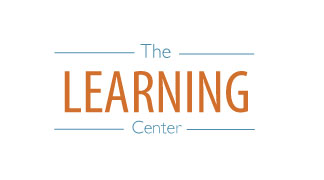 Tasks for: ________________(class)Tasks for: ________________(class)Tasks for: ________________(class)Tasks for: ________________(class)Tasks for: ________________(class)Wed 4/27Thurs 4/28Fri 4/29Sat 4/30Sun 5/1Mon 5/2Tues 5/3Wed 5/4Thurs 5/5Friday 5/6